ΠΡΟΫΠΟΛΟΓΙΣΜΟΣ   4.999,49 €   ΣΥΜΠΕΡΙΛΑΜΒΑΝΟΜΕΝΟΥ ΤΟΥ Φ.Π.Α                                                                                   ΕΝΤΥΠΟ ΠΡΟΣΦΟΡΑΣ  ΣΤΟΙΧΕΙΑ ΟΙΚΟΝΟΜΙΚΟΥ ΦΟΡΕΑ                                                             στοιχεια προσφορασΟ κατωτέρω υπογράφων, δηλώνω υπεύθυνα ότι : α) Το έντυπο οικονομικής προσφοράς μας, είναι αυτό που συντάχθηκε από την Αναθέτουσα Αρχή, χωρίς καμία τροποποίηση. β) Η προσφορά αυτή ισχύει για 90 ημέρες από την υποβολή στο Δήμο. γ) Οι αναγραφόμενες τιμές θα παραμείνουν αμετάβλητες ως την ολοκλήρωση της σύμβασης. δ) Λάβαμε γνώση των προδιαγραφών των προς υλοποίηση υπηρεσιών  τις οποίες αποδεχόμαστε χωρίς επιφύλαξη. ε) Η καθαρή αξία συμπεριλαμβάνει τις νόμιμες κρατήσεις (ΠΛΗΝ ΦΠΑ που βαρύνει το Δήμο).                                 Σπάρτη,………../…………../2019                                               Ο Προσφέρων                                        (Σφραγίδα& υπογραφή)ΕΛΛΗΝΙΚΗ ΔΗΜΟΚΡΑΤΙΑ                                                                    ΝΟΜΟΣ ΛΑΚΩΝΙΑΣ                                                                                                                                                              ΔΗΜΟΣ ΣΠΑΡΤΗΣ                                                                   Δ/ΝΣΗ ΟΙΚΟΝΟΜΙΚΩΝ ΥΠΗΡΕΣΙΩΝ                                       ΤΜΗΜΑ ΠΡΟΜΗΘΕΙΩΝ & ΕΡΓΑΣΙΩΝ            «Προμήθεια φαρμακευτικού – κτηνιατρικού υλικού»ΕΠΩΝΥΜΙΑ Α.Φ.Μ. ΕΔΡΑ ΣΤΟΙΧΕΙΑ ΕΠΙΚΟΙΝΩΝΙΑΣ (τηλέφωνο, FAX & e-mail ΣΤΟΙΧΕΙΑ ΕΠΙΚΟΙΝΩΝΙΑΣ (τηλέφωνο, FAX & e-mail Δραστική ουσίαΜονάδα μέτρησηςΠροτεινόμενες ποσότητεςΤιμή μονάδος χωρίς ΦΠΑΣυνολική τιμή χωρίς ΦΠΑ ΕΞΩΠΑΡΑΣΙΤΟΚΤΟΝΑΕΞΩΠΑΡΑΣΙΤΟΚΤΟΝΑΕΞΩΠΑΡΑΣΙΤΟΚΤΟΝΑΕΞΩΠΑΡΑΣΙΤΟΚΤΟΝΑΕΞΩΠΑΡΑΣΙΤΟΚΤΟΝΑFluralaner  500mg  για σκύλους μεσαίου μεγέθους (>10-20 kg)ταμπλέτες147Fluralaner  1000mg  για μεγάλους σκύλους (>20-40 kg)ταμπλέτες25Fluralaner 1400mg  για πολύ μεγάλους σκύλους (>40-56 kg)ταμπλέτες2026,ΣΥΝΟΛΟ ΚΑΘΑΡΗΣ ΑΞΙΑΣΣΥΝΟΛΟ ΚΑΘΑΡΗΣ ΑΞΙΑΣΣΥΝΟΛΟ ΚΑΘΑΡΗΣ ΑΞΙΑΣΣΥΝΟΛΟ ΚΑΘΑΡΗΣ ΑΞΙΑΣΦ.Π.Α. 13% Φ.Π.Α. 13% Φ.Π.Α. 13% Φ.Π.Α. 13% ΓΕΝΙΚΟ ΣΥΝΟΛΟΓΕΝΙΚΟ ΣΥΝΟΛΟΓΕΝΙΚΟ ΣΥΝΟΛΟΓΕΝΙΚΟ ΣΥΝΟΛΟ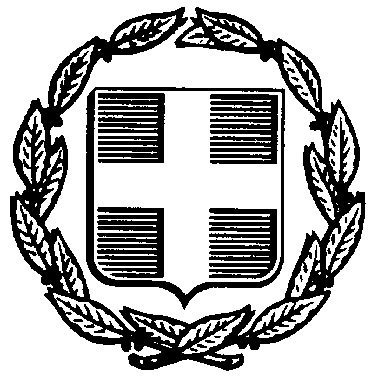 